Publicado en Madrid el 02/04/2020 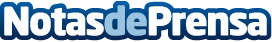 Inmociónate se reconvierte en magazine online y congrega cada tarde a más de 1.000 inmobiliarios desde casa  Tras cancelar la XI edición de Inmociónate por la situación del COVID-19, sus organizadores, Unión de Créditos Inmobiliarios (UCI) y SIRA han puesto en marcha #InmocionateEnCasa. Inmociónate en casa es un evento online gratuito para profesionales inmobiliarios, que se celebra cada tarde entre las 18:00 y las 19:00Datos de contacto:Ana López630701069Nota de prensa publicada en: https://www.notasdeprensa.es/inmocionate-se-reconvierte-en-magazine-online Categorias: Nacional Inmobiliaria E-Commerce http://www.notasdeprensa.es